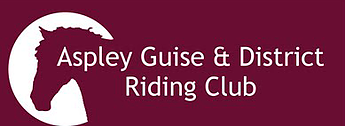 MEMBERS PARTICIPATION LEAGUETHE ROCOCO TROPHYThis is a reward programme designed to both recognise Club Members who take part in Club events and to encourage Club Members to take part in those events.Points are awarded on the following basis:Clinics: Dressage, show-jumping and cross country		2Shows/Competitions						2BRC Regional Qualifiers						4BRC Nationals							6Team Training							2Other Team Events (representing the Club)			4Non-Riding Events (lectures/demos)				2Points are accumulated from October to September/October of the following year (AGM to AGM); this coincides with the Club’s AGM in October.Points earned by Club Members from one year (Oct to Dec) will be carried over to the second year; where Members rejoin in Jan points earned in the second year will be added to those carried over.  Where a Member does not rejoin in Jan, points will not be earned until such time as the Member does rejoin.   If the Member has not rejoined by 31 March of the second year, all/any points carried over will be lost.For points to count, riders have to be Club Members – fully paid up for the current year.Event Organisers:  Organisers are responsible for noting all Club Members who attend events they have organised.  The names of Club Members who attended should then be sent to Gill Benwell, who is responsible for maintaining the database and publishing details.   Members who have booked on to a clinic but do not turn up or have withdrawn, should not be included.  Email address: g.benwell@btinternet.comVolunteers:  Members and Non-Members who volunteer get points awarded for the Volunteer Award – a completely separate league table altogether.League Table to be published once a month, minimum, on both Facebook and the website.Award:  The Rococo Trophy is awarded at the AGM in October to the Club Member with the highest score. The top 6 riders in the League all receive a small shield to keep as a memento.